Supplementary Material Table S1. Treg suppressive activity and reduced disease-modifying anti-rheumatic drug (DMARD) regimen of rheumatoid arthritis patients*nth refers to the visit following reduced DMARD dose regimenaRelapse after reduced DMARD dose regimenbOngoing remission on week 24 post-reduced DMARD dosage regimenAZA, azathioprine; DAS28, disease activity score-28; ESR, erythrocyte sedimentation rate; HCQ, hydroxychloroquine; LEF, leflunomide; MTX, methotrexate; SSZ, sulfasalazine; VAS, visual analogue scale; Serology, anti-citrullinated protein antibodies and/or rheumatoid factorNote: Suppressive activity of DT0012nd visit was not assessed.Table S2. Cytokine levels in rheumatoid arthritis patients with ongoing remission (n = 3)*Significance at p-value<0.05. IFN-γ, interferon-γ; IL, interleukin; IQR, interquartile range; TGF-β, transforming growth factor β; TNF-α, tumour necrosis factor-αNote: IL-2, IL-5, IL-13 and IL-17A levels were lower than the limit of detection at all visits (data not show)Table S3 Univariate analysis: potential variables associated with a flare during DMARDs reduction*Significance at p-value<0.05. Tregs: regulatory T cells, WBC: white blood cell count, ESR: erythrocyte sedimentation rate, ACPA: anti-citrullinated protein antibodies, RF: rheumatoid factor, VAS: visual analogue scale, DAS28: disease activity score-28Table S4 Multivariable predictors associated with a flare during DMARDs reduction*Significance at p-value<0.05. VAS: visual analogue scale, DAS28: disease activity score-28Table S5 Clinical course of 9 patients regarding to symptom onset, disease duration, bone erosion and extra-articular manifestation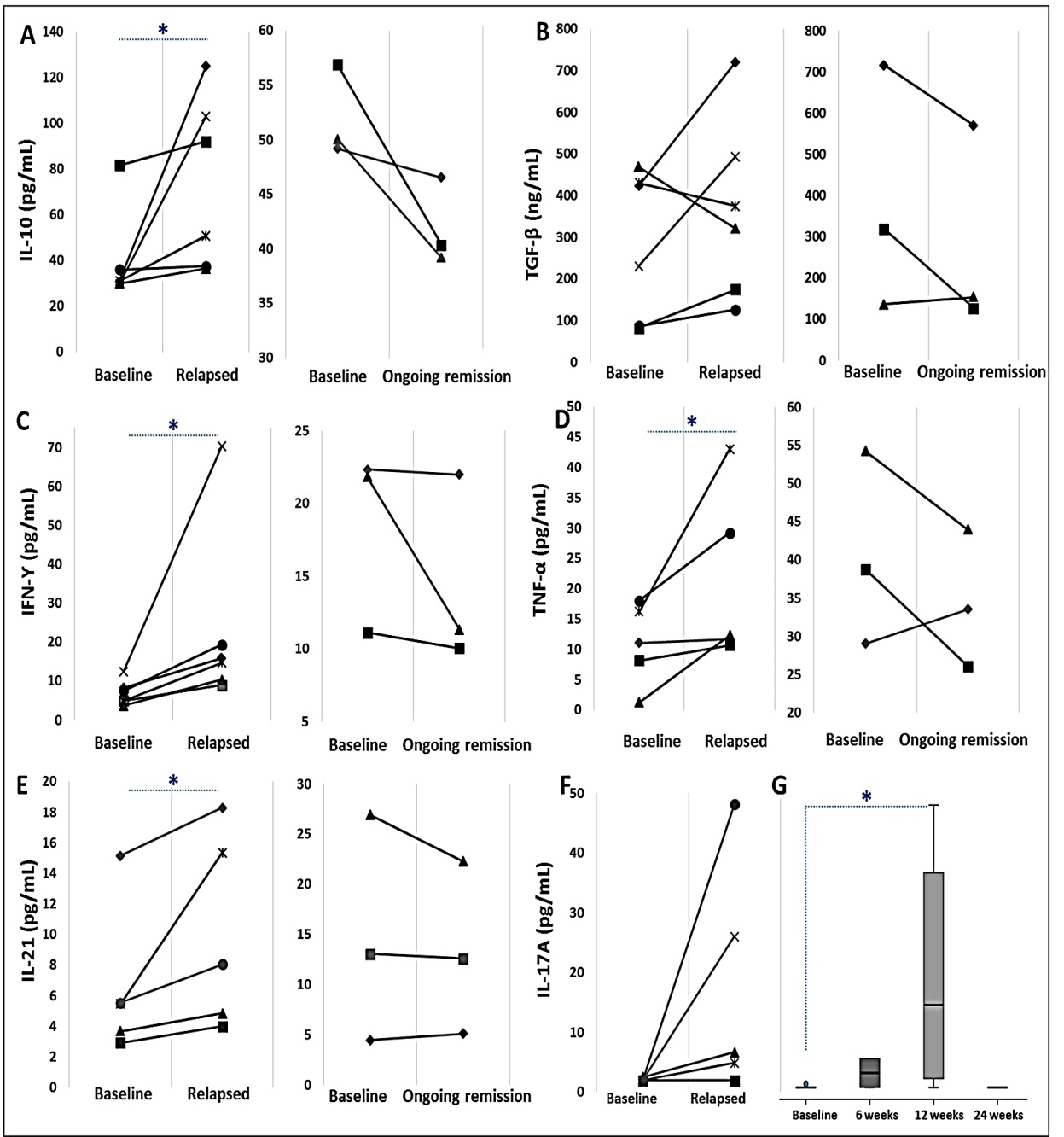 Supplementary Figure 1. Plasma cytokine levels in the peripheral blood of rheumatoid arthritis (RA) patients with disease-modifying anti-rheumatic drug (DMARD) dose reduction. (A) IL-10, (B) TGF-β, (C) IFN-γ, (D) TNF-α, (E) IL-21 and (F) IL-17A levels were determined at baseline and at relapse visits as well as during ongoing remission (at 24 weeks). These cytokine levels were compared between baseline and at disease relapsed (left-hand side of each figure) and between baseline and ongoing remission (right-hand side of each figure). (G) IL-17A levels at different visits of patients with relapse at 6 and 12 weeks and of patients with ongoing remission at 24 weeks after DMARD dose reduction. Paired sample t-test analysis for TGF-β and Wilcoxon signed-rank test for other cytokines were conducted. Mann–Whitney U-test was used for IL-17A at different visits. *p < 0.05.Patient ID*Suppressive activity (%)DAS28VASESRSerologyReduced DMARD regimenReduced DMARD regimenReduced DMARD regimenReduced DMARD regimenReduced DMARD regimenPatient ID*Suppressive activity (%)DAS28VASESRSerologyMTX, mg/wkLEF, mg/wkSSZ, mg/dayHCQ, mg/wkAZA, mg/wkDT001-1st 422.30.027Negative1080 ---DT001-3rda262.80.057-Re-initiation original DMARD regimenRe-initiation original DMARD regimenRe-initiation original DMARD regimenRe-initiation original DMARD regimenRe-initiation original DMARD regimenDT002-1st 401.90.015Positive2040 2,000 --DT002-2nda113.450.014-DT003-1st 712.60.040Negative10-5001,000 -DT003-2nd 462.60.043-5-250 500 -DT003-3rd 582.40.033-5-250 500-DT003-4thb422.60.041-5-250 500-DT004-1st 282.720.032Positive2080 -250-DT004-2nda173.530.024-Re-initiation original DMARD regimenRe-initiation original DMARD regimenRe-initiation original DMARD regimenRe-initiation original DMARD regimenRe-initiation original DMARD regimenDT005-1st 341.00.04Negative1580 ---DT005-2nd 360.80.03-7.540 ---DT005-3rda83.050.025-Re-initiation original DMARD regimen Re-initiation original DMARD regimen Re-initiation original DMARD regimen Re-initiation original DMARD regimen Re-initiation original DMARD regimen DT006-1st 752.510.030Positive15--1,000-DT006-2nd 672.210.020-7.5--500-DT006-3rda473.230.034-Re-initiation original DMARD regimenRe-initiation original DMARD regimenRe-initiation original DMARD regimenRe-initiation original DMARD regimenRe-initiation original DMARD regimenDT007-1st 511.40.07Positive5-500 -100DT007-2nd 331.710.010-2.5-250 -50 DT007-3rda172.350.010-Re-initiation original DMARD regimenRe-initiation original DMARD regimenRe-initiation original DMARD regimenRe-initiation original DMARD regimenRe-initiation original DMARD regimenDT008-1st 622.40.030Positive1080 -1,500-DT008-2nd 521.70.012-540-750-DT008-3rd 771.60.010-540-750-DT008-4thb772.620.014-7.560-750 -DT009-1st 482.10.020Negative151602,000 --DT009-2nd 532.00.017-7.5801,000--DT009-3rd 422.20.025.0-7.5801,000--*DT009-4thb432.10.022.0-7.580 1,000 --Cytokines (pg/mL), median ± IQRBaselineRemissionp-valuesIL-420.21 ± 21.1635.51 ± 177.780.309IL-64.01 ± 4.026.52 ± 3.940.301IL-92.08 ± 1.343.71 ± 1.010.051IL-1035.90 ± 23.1142.02 ± 3.940.782IL-17F2.42 ± 5.656.46 ± 3.500.301IL-215.46 ± 10.1813.33 ± 8.610.405IL-2228.27 ± 14.9842.68 ± 103.770.167IFN-γ8.27 ± 12.1314.44 ± 6.550.309TNF-α16.21±29.1834.53 ± 9.020.165 TGF-β, ng/mL (mean ± SD)321.04 ± 210.82283.57 ± 248.540.803Parameters/MarkersOR95% CIP-valueT cell propertiesT cell propertiesT cell propertiesFoxp3+Tregs 0.2820.047–1.6990.167CD4+CD25high+CD127low− 0.3590.050–2.1560.263CD4+CD25+CD127+ 1.1750.684–2.0170.560CD4+CD25+1.1660.708–1.9220.546Foxp3+Treg intracellular ratio8.1500.003–2.6380.611Treg extracellular ratio0.0070.000–1.1850.058Treg suppressive activity0.8410.731–0.9680.016*Plasma cytokinesPlasma cytokinesPlasma cytokinesIL-20.2480.035–1.7770.165IL-40.9340.726–1.2010.595IL-61.2040.931–1.5560.157IL-91.2060.689–2.1100.512IL-101.0580.998–1.1160.058IL-133.1610.734–13.6060.122IL-17A11.5420.562–237.0230.113IL-17F0.6140.113–2.8300.532IL-211.1200.795–1.5790.517IL-221.0950.788–1.5210.590IFN-Ƴ1.0780.859–1.3520.517TNF-α0.9910.923–1.0640.805TGF-β 1.0030.997–1.0080.373OthersOthersOthersAge1.0490.946–1.1620.366WBC1.3200.745–2.3410.342Lymphocyte0.8820.756–1.0280.108ESR0.9650.862–1.0810.539ACPA/RF positive1.1830.891–1.5730.246DAS281.2011.051–9.5430.037*VAS1.1641.034–1.2100.012*Parameters/MarkersOR95% CIP-valueTreg suppressive activity0.8430.726–0.9780.025*DAS28 2.2130.006–7.7470.197VAS 1.1220.979–1.2850.098Patient/CodeSymptom onsetDisease durationBone erosionExtra-articularDT0011 month6 yearsnonoDT0021 year11 yearsyesnoDT0033 months7 yearsyesnoDT0042 months11 yearnonoDT0052 months5 yearsyesyesDT0061 month7 yearsnonoDT00710 years11 yearsyesyesDT0086 months4 yearsnonoDT0093 months7 yearsnono